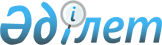 Бейнеу аудандық мәслихатының 2022 жылғы 10 қаңтардағы № 15/142 "2022-2024 жылдарға арналған Боранқұл ауылының бюджеті туралы" шешіміне өзгерістер енгізу туралыМаңғыстау облысы Бейнеу аудандық мәслихатының 2022 жылғы 5 желтоқсандағы № 27/244 шешімі
      Бейнеу аудандық мәслихаты ШЕШТІ:
      1. "2022-2024 жылдарға арналған Боранқұл ауылының бюджеті туралы" Бейнеу аудандық мәслихатының 2022 жылғы 10 қаңтардағы №15/142 шешіміне келесідей өзгерістер енгізілсін:
      көрсетілген шешімнің 1 тармағы келесідей мазмұнда жаңа редакцияда жазылсын:
      "1. 2022-2024 жылдарға арналған Боранқұл ауылының бюджеті тиісінше осы шешімнің 1, 2 және 3 қосымшаларына сәйкес, оның ішінде 2022 жылға келесідей көлемдерде бекітілсін:
      1) кірістер – 112 723,7 мың теңге, оның ішінде:
      салықтық түсімдер бойынша – 16 271,7 мың теңге;
      салықтық емес түсімдер бойынша – 1 056,0 мың теңге;
      негізгі капиталды сатудан түсетін түсімдер бойынша – 112,0 мың теңге;
      трансферттердің түсімдері бойынша – 95 284,0 мың теңге;
      2) шығындар – 117 006,0 мың теңге;
      3) таза бюджеттік кредиттеу – 0 теңге:
      бюджеттік кредиттер – 0 теңге;
      бюджеттік кредиттерді өтеу – 0 теңге;
      4) қаржы активтерімен операциялар бойынша сальдо – 0 теңге:
      қаржы активтерін сатып алу – 0 теңге;
      мемлекеттің қаржы активтерін сатудан түсетін түсімдер – 0 теңге;
      5) бюджет тапшылығы (профициті) – - 4 282,3 мың теңге;
      6) бюджет тапшылығын қаржыландыру (профицитін пайдалану) – 4 282,3 мың теңге:
      қарыздар түсімі – 0 теңге;
      қарыздарды өтеу – 0 теңге;
      бюджет қаражатының пайдаланылатын қалдықтары – 4 282,3 мың теңге.";
      көрсетілген шешімнің 1 қосымшасы осы шешімнің қосымшасына сәйкес жаңа редакцияда жазылсын.
      2. Осы шешім 2022 жылдың 1 қаңтарынан бастап қолданысқа енгізіледі. 2022 жылға арналған Боранқұл ауылының бюджеті
					© 2012. Қазақстан Республикасы Әділет министрлігінің «Қазақстан Республикасының Заңнама және құқықтық ақпарат институты» ШЖҚ РМК
				
      Бейнеу аудандық мәслихатының хатшысы 

Қ.Мансуров
Бейнеу аудандық мәслихатының2022 жылғы 5 желтоқсандағы№27/244 шешіміне қосымшаБейнеу аудандық мәслихатының2022 жылғы 10 қаңтардағы№15/142 шешіміне 1 қосымша
Санаты
Санаты
Санаты
Санаты
Сомасы, мың теңге
Сыныбы
Сыныбы
Сыныбы
Сомасы, мың теңге
Кіші сыныбы
Кіші сыныбы
Сомасы, мың теңге
Атауы
Сомасы, мың теңге
1. Кірістер
112 723,7
1
Салықтық түсімдер
16 271,7
01
Табыс салығы
2 536,0
2
Жеке табыс салығы
2 536,0
04
Меншікке салынатын салықтар
13 412,7
1
Мүлікке салынатын салықтар
365,0
3
Жер салығы
253,0
4
Көлік құралдарына салынатын салық
12 780,7
5
Бірыңғай жер салығы
14,0
05
Тауарларға, жұмыстарға және көрсетілетін қызметтерге салынатын iшкi салықтар
323,0
3
Табиғи және басқа да ресурстарды пайдаланғаны үшін түсетін түсімдер
323,0
2
Салықтық емес түсімдер
1 056,0
01
Мемлекеттік меншіктен түсетін кірістер
1 056,0
5
Мемлекет меншігіндегі мүлікті жалға беруден түсетін кірістер
1 056,0
3
Негізгі капиталды сатудан түсетін түсімдер
112,0
03
Жерді және материалдық емес активтерді сату
112,0
1
Жерді сату
112,0
4
Трансферттердің түсімдері
95 284,0
02
Мемлекеттік басқарудың жоғары тұрған органдарынан түсетін трансферттер
95 284,0
3
Аудандардың (облыстық маңызы бар қаланың) бюджетінен трансферттер
95 284,0
Функционалдық топ
Функционалдық топ
Функционалдық топ
Функционалдық топ
Сомасы, мың теңге
Бюджеттік бағдарламалардың әкімшісі
Бюджеттік бағдарламалардың әкімшісі
Бюджеттік бағдарламалардың әкімшісі
Сомасы, мың теңге
Бағдарлама
Бағдарлама
Сомасы, мың теңге
Атауы
Сомасы, мың теңге
2. Шығындар
117 006,0
01
Жалпы сипаттағы мемлекеттiк қызметтер
70 385,0
124
Аудандық маңызы бар қала, ауыл, кент, ауылдық округ әкімінің аппараты
70 385,0
001
Аудандық маңызы бар қала, ауыл, кент, ауылдық округ әкімінің қызметін қамтамасыз ету жөніндегі қызметтер
41 152,0
053
Аудандық маңызы бар қаланың, ауылдың, кенттің, ауылдық округтің коммуналдық мүлкін басқару
29 233,0
07
Тұрғын үй-коммуналдық шаруашылық
45 621,0
124
Аудандық маңызы бар қала, ауыл, кент, ауылдық округ әкімінің аппараты
45 621,0
009
Елді мекендердің санитариясын қамтамасыз ету
2 411,0
011
Елді мекендерді абаттандыру мен көгалдандыру
43 210,0
13
Басқалар
1 000,0
124
Аудандық маңызы бар қала, ауыл, кент, ауылдық округ әкімінің аппараты
1 000,0
058
"Ауыл-Ел бесігі" жобасы шеңберінде ауылдық елді мекендердегі әлеуметтік және инженерлік инфрақұрылымдарды дамыту
1 000,0
3. Таза бюджеттік кредиттеу
0
Бюджеттік кредиттер
0
Бюджеттік кредиттерді өтеу
0
4. Қаржы активтерімен операциялар бойынша сальдо
0
Қаржы активтерін сатып алу
0
Мемлекеттің қаржы активтерін сатудан түсетін түсімдер
0
5. Бюджет тапшылығы (профициті)
-4 282,3
6. Бюджет тапшылығын қаржыландыру (профицитін пайдалану)
4 282,3
Қарыздар түсімі
0
Қарыздарды өтеу
0
Бюджет қаражатының пайдаланылатын қалдықтары
4 282,3
8
Бюджет қаражатының пайдаланылатын қалдықтары
4 282,3
01
Бюджет қаражаты қалдықтары
4 282,3
1
Бюджет қаражатының бос қалдықтары
4 282,3